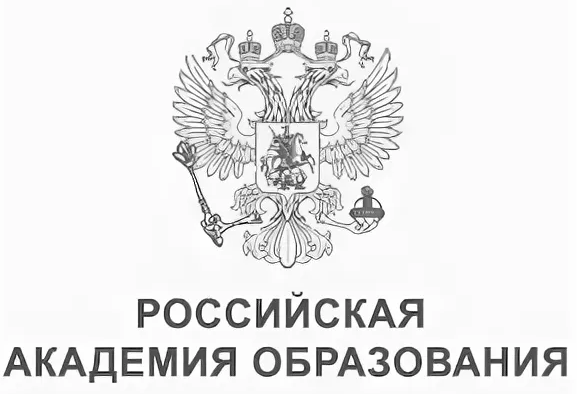 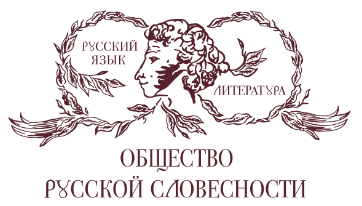 Глубокоуважаемые коллеги!02 июня 2022 г., в преддверии Международного дня русского языка, Центр родных языков и культур народов РФ Российской академии образования организует проведение семинара-совещания учителей и преподавателей русской словесности «"Сквозь магический кристалл": А.С. Пушкин в школе и вузе».Основные направления работыИстория пушкиноведения. Классическое и современное пушкиноведение в школе и вузеНовые интерпретации творчества Пушкина в истории русской литературыПроизведения Пушкина в школьных и вузовских программахЯзык ПушкинаПереводы произведений Пушкина Пушкинские интернет-ресурсы в современной образовательной средеК участию в мероприятии приглашаются специалисты в области языка, литературы, культуры, учителя, методисты, педагоги дополнительного образования, преподаватели русского языка и литературы высших учебных заведений; сотрудники музеев, библиотек и издательств.Для участия в семинаре-совещании необходимо до 23 мая 2022 года заполнить регистрационную форму http://philol.teacher.msu.ru/node/52. При участии с докладом в регистрационную форму вносятся тезисы выступления.С уважением, ОргкомитетКонтакты: kirillitsa@philol.msu.ru